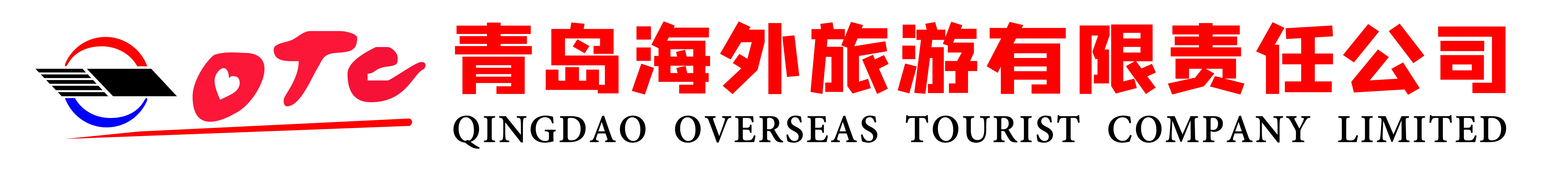 山东泰山+泰安地下大裂谷+泰山老街2日1晚跟团游行程单全景游济泰曲直通车,登泰山•欣赏岱顶四大自然奇观：旭日东升｜晚霞夕照｜云海玉盘｜黄河金带行程安排费用说明其他说明产品编号qdhkzl-ta1691041694zj出发地青岛市目的地泰安市行程天数2去程交通汽车返程交通汽车参考航班无无无无无产品亮点【泰山】泰山，别名岱山、岱宗、岱岳、东岳、泰岳，为五岳之一，素有"五岳之首"、"天下第一山"之称 。泰山位于山东省中部，隶属于泰安市【泰山】泰山，别名岱山、岱宗、岱岳、东岳、泰岳，为五岳之一，素有"五岳之首"、"天下第一山"之称 。泰山位于山东省中部，隶属于泰安市【泰山】泰山，别名岱山、岱宗、岱岳、东岳、泰岳，为五岳之一，素有"五岳之首"、"天下第一山"之称 。泰山位于山东省中部，隶属于泰安市【泰山】泰山，别名岱山、岱宗、岱岳、东岳、泰岳，为五岳之一，素有"五岳之首"、"天下第一山"之称 。泰山位于山东省中部，隶属于泰安市【泰山】泰山，别名岱山、岱宗、岱岳、东岳、泰岳，为五岳之一，素有"五岳之首"、"天下第一山"之称 。泰山位于山东省中部，隶属于泰安市产品介绍大巴接客点：辽阳路新业广场、李村东李鞋城、即墨墨河公园、城阳家佳源、胶州新利群、开发区宏运大酒店、胶南双珠路区立医院大巴接客点：辽阳路新业广场、李村东李鞋城、即墨墨河公园、城阳家佳源、胶州新利群、开发区宏运大酒店、胶南双珠路区立医院大巴接客点：辽阳路新业广场、李村东李鞋城、即墨墨河公园、城阳家佳源、胶州新利群、开发区宏运大酒店、胶南双珠路区立医院大巴接客点：辽阳路新业广场、李村东李鞋城、即墨墨河公园、城阳家佳源、胶州新利群、开发区宏运大酒店、胶南双珠路区立医院大巴接客点：辽阳路新业广场、李村东李鞋城、即墨墨河公园、城阳家佳源、胶州新利群、开发区宏运大酒店、胶南双珠路区立医院D1D1行程详情青岛 － 泰安早指定地点集合出发，乘车赴泰安，抵达后游览【泰山地下大裂谷】（2.5小时），它是泰山和徂徕山两座山脉的断裂带，由一系列断层形成的长形裂缝峡谷，裂谷长达1300多米，深百米到千米不等，大自然的鬼斧神工和无穷造化，形成了震撼人心的地质奇观。裂谷与亿万年形成的喀斯特溶洞紧密相连，整体观光长度达6000余米，洞内神秘的钟乳石美景，形成了一幅幅壮丽的自然地质画卷；自费体验目前亚洲最长的【地下溶洞暗河漂流】，暗河漂流总长度4000米，水道蜿蜒曲折，乘漂流艇冲进溶洞的刹那，眼前时而是美妙绝伦的溶洞景观，时而是忽明忽暗的陌生景象，真是人在画中游，一步一洞天。乘车赴【泰安老街】（游览时间约1小时），位于泰安市天平湖路以北、梅山西路以西。泰安老街设计为“一轴五区多街巷”的景观格局，一轴指泰安老街景观轴，五区指仲春、仲夏、仲秋、仲冬和滨水景观区。沿着老街景观轴北行，一股股喷泉从喷泉带喷涌而出，为老街增添灵动气息，让游客感受“曲巷斜街信马，小桥流水谁家”的美好意境。喷泉带之上分段设置拱桥等微型景观，凿刻而成的青石路，凹凸不平间更显老街色彩。适时结束行程，入住酒店休息。用餐早餐：X     午餐：X     晚餐：X   住宿无D2D2行程详情泰安 － 青岛早餐后，游“五岳之首“【泰山】：（游览时间约5小时），天外村换车至中天门；可乘坐索道上下（索道自理，单程100元，往返200元，建议60岁以上游客选择），或步游十八盘、对松亭、【碧霞祠】、【南天门】、【天街】、【敕修玉皇顶】等景观（3.5小时），步行下山至中天门（1.5小时），乘景区小巴车至天外村（40分钟）下山后乘车返回青岛。结束愉快的旅程！用餐早餐：酒店早餐     午餐：X     晚餐：X   住宿无费用包含1．交通：全程空调旅游巴士    1．交通：全程空调旅游巴士    1．交通：全程空调旅游巴士    费用不包含(必消）泰山小交通：往返70元，其中60以上半价35元(必消）泰山小交通：往返70元，其中60以上半价35元(必消）泰山小交通：往返70元，其中60以上半价35元预订须知1．儿童报价包含：空调旅游巴士、优秀导游服务、责任险温馨提示（导游下午18点左右通知 具体上车时间地点以导游通知为准，如需小车接送导游会提前告知安排）